.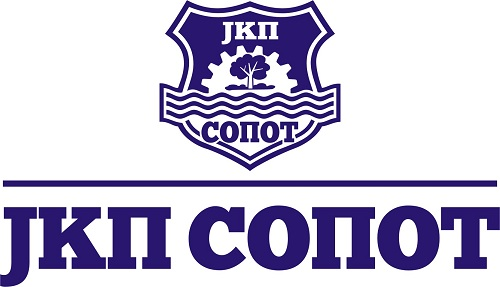  КОНКУРСНА ДОКУМЕНТАЦИЈАЈАВНА НАБАВКА ДОБРА ОТВОРЕНИ ПОСТУПАКВодоводни и електрофусиониматеријалПартије I , IIБрој: 1.1.1.-2/2020Рок за пријем понуде: 07.02.2020. до 12 часова.Рок за отварање понуда: 07.02.2020. у 12 часова и 30 минута. Укупан број страна 71.Јануар , 2020. годинaНа основу чл. 32. и 61. Закона о јавним набавкама („Сл. гласник РС” бр. 124/2012,14/2015, 68/2015 у даљем тексту: Закон), чл. 6. Правилника о обавезним елементима конкурсне документације у поступцима јавних набавки и начину доказивања испуњености услова („Сл. гласник РС” бр. 86/2015), Одлуке о покретању поступка јавне набавке број  1.1.1.-2/2020 од 08.01.2019.  године и Решења о образовању комисије за јавне набавке број 1.1.1.-2/2020 од 08.01.2020. год   године, припремљена је:КОНКУРСНА ДОКУМЕНТАЦИЈАу отвореном поступку за јавну набавку водоводног и електрофузионог материјалаЈН бр 1.1.1. – 2/2020Конкурсна документација садржи: I   ОПШТИ ПОДАЦИ О ЈАВНОЈ НАБАВЦИ 1. Подаци о наручиоцуНаручилац: ЈКП СопотАдреса: Кнеза Милоша 45а,11450 Сопот2. Врста поступка јавне набавкеПредметна јавна набавка се спроводи у отвореном поступку, у складу са Законом и подзаконским актима којима се уређују јавне набавке.3. Предмет јавне набавкеПредмет јавне набавке бр.  1.1.1.-2/2020 су добра-водоводни материјали.4. Циљ поступкаПоступак јавне набавке се спроводи ради закључења уговора о јавној набавци.5.Контакт (лице или служба) Особа за контакт: Ивана Недељковић, тел: 011/8251-212Е - mail адреса и број факса:  ivana.nedeljkovic85@gmail.com  ; факс 011/8251-248II  ПОДАЦИ О ПРЕДМЕТУ ЈАВНЕ НАБАВКЕ1. Предмет јавне набавкеПредмет јавне набавке бр. 1.1.1.-7/2020 су добра-водоводни материјали. Ознака и назив из општег речника набавки-   441600002.ПартијеПредмет јавне набавке је подељен по партијама и то у две партије.Партија 1 – водоводни материјалПартија 2 – електрофузиони материјалIII  ВРСТА, ТЕХНИЧКЕ КАРАКТЕРИСТИКЕ, КВАЛИТЕТ, КОЛИЧИНА И ОПИС ДОБАРА, РАДОВА ИЛИ УСЛУГА, НАЧИН СПРОВОЂЕЊА КОНТРОЛЕ И ОБЕЗБЕЂИВАЊА ГАРАНЦИЈЕ КВАЛИТЕТА, РОК ИЗВРШЕЊА, МЕСТО ИЗВРШЕЊА ИЛИ ИСПОРУКЕ ДОБАРА,ЕВЕНТУАЛНЕ ДОДАТНЕ УСЛУГЕ Партија 1. Водоводни материјалиПАРТИЈА 2ЕЛЕКТРОФУЗИОНИ  МАТЕРИЈАЛ  ДО 16 БАРИНаручилац не може са прецизношћу да предвиди количине, тако да су количне које су дате у документацији оквирне и подложне изменама.СПОЈНИ ВОДОВОДНИ МАТЕРИЈАЛ1. ФИТИНЗИ ЗА ЕЛЕКТРОФУЗИОНО И СУЧЕОНО ЗАВАРИВАЊЕСав полиетиленски електрофузионо и сучеоно варени фитинг мора бити израђен од полиетилена ПЕ100 бризгањем из једног комада за притиске NP 16 бари уз придржавање смерница DVGW стандарда EN и важећих законских прописа у држави. 	Комплетан фитинг мора поседовати важеће сертификате 9001 и 14001, са налепљеним бар кодом за унос података у машину на сваком појединачном комаду који садржи податке за заваривање и податке за контролу, односно упаковану у пластичне кесе са  утиснутим визуелним индикаторима контроле квалитета заваривања и интегрисаним системом температурне компензације код које систем сам одређује време заваривања на основу спојне температуре, типа и профила комада који се варе.Поред наведених стандарда и сертификата за сав фитинг мора постојати одобрење за употребу у системима воде за пиће, а произвођач мора издати потврду да за монтажу фитинга нису потребне додатне стеге и алати  за фиксирање цеви и комада при заваривању. Истовремено електрофузионо варени део фитинга, односно њихова електро завојница мора бити конструисана тако да директно целом својом дужином належе на цев без слоја полиетилена на себи због брже и сигурније монтаже, односно варења.Сви међународни издати сертификати који фитинг поседује да је безбедан у системима воде за пиће као и одговарајуће потврде по истом морају бити преведени на српски језик и оверени од стране овлашћеног судског тумача.Електрофузионо варене огрлице do d225 морају бити испоручене са доњом обујмицом, односно фиксатором од полиетилена, завртњевима и матицама комплет са интегрисаним металним ножем за бушење цеви произведеним од метала отпорног на корозију са којим је омогућена монтажа на постојећим полиетиленским цевоводима под пуним радним са продуженим одводом за минимум два заваривања, такође без употребе додатних стега и алата за фиксирање цеви при заваривању. Исто важи и за сервис вентиле за кућне прикључке.Кугласти сервисни вентили за монтажу на прикључцима, такође произведени од PE 100 материјала за PN  притиске морају бити упаковани у кутије са свим визуелним индикаторима контроле квалитета заваривања такође предвиђених за монтажу без додатних стега и алата и да се могу спајати електрофузионим спојницама односно и сучеоним заваривањем. Кугласти вентили морају бити предвиђени за уградњу у земљу без шахти.Сертификати да је материјал одобрен и безбедан за употребу у системима воде за пиће издатих од међународне институције акредитоване за издавање сертификата  за сваку врсту материјала посебно са прилогом превода свих сертификата и потврда на српски језик оверених од стране овлашћеног судског тумача;НАПОМЕНА: Обавезно доставити узорке за материјал на позицијама 21, 77,79,91 КОЛЕНО 90X110MM, СЕДЛО110 X32MM, СПОЈНИЦА110mm, T KОМАД 110ММ.Понуђач коме буде додељен уговор, наручилац ће задржати узорке из разлога саобразности понуђене робе у узорцима и касније достављане робе током трајања  уговора о набавци, а по истеку истог , узорке ће  вратити добављачу.IV   УСЛОВИ ЗА УЧЕШЋЕ У ПОСТУПКУ ЈАВНЕ НАБАВКЕ ИЗ ЧЛ. 75. И 76. ЗАКОНА И УПУТСТВО КАКО СЕ ДОКАЗУЈЕ ИСПУЊЕНОСТ ТИХ УСЛОВАУСЛОВИ ЗА УЧЕШЋЕ У ПОСТУПКУ ЈАВНЕ НАБАВКЕ ИЗ ЧЛ. 75. И 76. ЗАКОНАПраво на учешће у поступку предметне јавне набавке има понуђач који испуњава обавезне услове за учешће у поступку јавне набавке дефинисане чл. 75. Закона, и то:Да је регистрован код надлежног органа, односно уписан у одговарајући регистар (чл. 75. ст. 1. тач. 1) Закона);Да он и његов законски заступник није осуђиван за неко од кривичних дела као члан организоване криминалне групе, да није осуђиван за кривична дела против привреде, кривична дела против животне средине, кривично дело примања или давања мита, кривично дело преваре (чл. 75. ст. 1. тач. 2) Закона);Да је измирио доспеле порезе, доприносе и друге јавне дажбине у складу са прописима Републике Србије или стране државе када има седиште на њеној територији (чл. 75. ст. 1. тач. 4) Закона);Понуђач је дужан да при састављању понуде изричито наведе да је поштовао обавезе које произлазе из важећих прописа о заштити на раду, запошљавању и условима рада, заштити животне средине, као и да гарантује да нема забрану обављања делатности која је на снази у време подношења понуде (чл. 75. ст. 2. Закона).Додатни услов ПАРТИЈА 1У погледу финансијског капацитета наручилац одређује додатни   услов и то да понуђач у претходне три године (2016., 2017. и 2018.) није пословао са губитком. Додатни услови ЗА ПАРТИЈУ БР 2 ( ЕЛЕКТРОФУСИОНИ МАТЕРИЈАЛ)У погледу финансијског капацитета наручилац одређује додатни   услов и то да понуђач у претходне три године (2016., 2017. и 2018.) није пословао са губитком. Достављање важећих  сертификата 9001 и 14001 за произвођача за развој, продају производа за водоводне и канализационе системе.Достављање важећих сертификата 9001 и 14001 за велепродају опреме и материјала за употребу у системима пијаће воде за понуђача ;Доказ  о здравственој исправности издата од стране акредитоване лабораторије (акредитација у складу са ISO/IEC 17025) не старија од 12 месеци од датума предвиђеног за отварање понудаИзјава произвођача да је материјал произведен од квалитетног PE 100 гранулата;Изјава произвођача да за монтажу материјала нису потребни додатни алати и стеге за фиксирање положаја цеви код монтаже спојница, Т комада, редукција, колена, прелазних комада исл.;Потврда да је понуђач овлашћен од стране произвођача да достави понуду по јавној набавци;а. Уколико понуђач подноси понуду са подизвођачем, у складу са чланом 80. Закона, подизвођач мора да испуњава обавезне услове из члана 75. став 1. тач. 1) до 5) Закона .б. Уколико понуду подноси група понуђача, сваки понуђач из групе понуђача, мора да испуни обавезне услове из члана 75. став 1. тач. 1) до 4) Закона. Услов из члана 75. став 1. тач. 5) Закона, дужан је да испуни понуђач из групе понуђача којем је поверено извршење дела набавке за који је неопходна испуњеност тог услова.УПУТСТВО КАКО СЕ ДОКАЗУЈЕ ИСПУЊЕНОСТ УСЛОВАИспуњеност обавезних услова за учешће у поступку предметне јавне набавке, у складу са чл. 77. став 4. Закона, понуђач доказује достављањем Изјаве (Образац изјаве понуђача, дат је у поглављу IV одељак 3.), којом под пуном материјалном и кривичном одговорношћу потврђује да испуњава услове за учешће у поступку јавне набавке из чл. 75. Закона, дефинисане овом конкурсном документацијом.Изјава мора да буде потписана од стране овлашћеног лица понуђача и оверена печатом. Уколико Изјаву потписује лице које није уписано у регистар као лице овлашћено за заступање, потребно је уз понуду доставити овлашћење за потписивање.ДОКАЗИВАЊЕ УСЛОВА ЗА ПАРТИЈУ 1 - Финансијски капацитет доказује се достављањем БИЛАНСА УСПЕХА  за 2016, 2017. и 2018. годину .ДОКАЗИВАЊЕ УСЛОВА  КОД ПАРТИЈЕ БР 2, ЕЛЕКТРОФУСИОНИ МАТЕРИЈАЛ- Финансијски капацитет доказује 	се достављањем БИЛАНСА УСПЕХА за 2016,2017 и 2018. год-ISO сертификат 9001 и 14001 за произвођача;-ISO сертификат 9001 и 14001 за велепродају опреме и материјала за употребу у системима пијаће воде за понуђача ;-Домаћа потврда о здравственој исправности издата од стране акредитоване лабораторије (акредитација у складу са ISO/IEC 17025) не старија од 12 месеци од датума предвиђеног за отваранје понуда-Изјава произвођача да је материјал произведен од квалитетног PE 100 гранулата;-Изјава произвођача да за монтажу материјала нису потребни додатни алати и стеге за фиксирање положаја цеви код монтаже спојница, Т комада, редукција, колена, прелазних комада исл.;    - потврда да је понуђач овлашћен од стране произвођача да достави понуду по јавној набавци;НАПОМЕНА: у складу са чл. 79. ЗЈН. понуђач није дужан да достави доказе који су јавно доступни на интернет страницама надлежних органа (докази из чл. 77 тач.1-4), али је обавезан да наведе у својој понуди интернет страницу на којој су тражени подаци јавно доступни.Уколико понуду подноси група понуђача понуђач је дужан да за  сваког члана групе достави наведене доказе да испуњава услове из члана 75. став 1. тач. 1) до тач.4. Додатне услове група понуђача испуњава заједно.Уколико понуђач подноси понуду са подизвођачем, понуђач је дужан да за подизвођача достави доказе да испуњава услове из члана 75. став 1. тач. 1) до тач.4) Закона.  Наведене доказе о испуњености услова понуђач може доставити у виду неоверених копија, а наручилац може пре доношења одлуке о додели уговора да тражи од понуђача, чија је понуда на основу извештаја за јавну набавку оцењена као најповољнија, да достави на увид оригинал или оверену копију свих или појединих доказа.Ако понуђач у остављеном, примереном року који не може бити краћи од пет дана, не достави на увид оригинал или оверену копију тражених доказа, наручилац ће његову понуду одбити као неприхватљиву.Наручилац неће одбити понуду као неприхватљиву, уколико не садржи доказ одређен конкурсном документацијом, ако понуђач наведе у понуди интернет страницу на којој су подаци који су тражени у оквиру услова јавно доступни.Уколико је доказ о испуњености услова електронски документ, понуђач доставља копију електронског документа у писаном облику, у складу са законом којим се уређује електронски документ, осим уколико подноси електронску понуду када се доказ доставља у изворном електронском облику.Ако се у држави у којој понуђач има седиште не издају тражени докази, понуђач може, уместо доказа, приложити своју писану изјаву, дату под кривичном и материјалном одговорношћу оверену пред судским или управним органом, јавним бележником или другим надлежним органом те државе.Ако понуђач има седиште у другој држави, наручилац може да провери да ли су документи којима понуђач доказује испуњеност тражених услова издати од стране надлежних органа те државе.Понуђач је дужан да без одлагања писмено обавести наручиоца о било којој промени у вези са испуњеношћу услова из поступка јавне набавке, која наступи до доношења одлуке, односно закључења уговора, односно током важења уговора о јавној набавци и да је документује на прописани начин.3. ОБРАЗАЦ ИЗЈАВЕ О ИСПУЊАВАЊУ УСЛОВА ИЗ ЧЛ. 75. ЗАКОНАИЗЈАВА ПОНУЂАЧАО ИСПУЊАВАЊУ УСЛОВА ИЗ ЧЛ. 75. ЗАКОНА У ПОСТУПКУ ЈАВНЕНАБАВКЕ У складу са чланом 77. став 4. Закона, под пуном материјалном и кривичном одговорношћу, као заступник понуђача, дајем следећуИ З Ј А В УПонуђач  ________________________________________________ у поступку јавне набавке НАБАВКА ДОБРА ВОДОВОДНОГ И ЕЛЕКТРОФУЗИОНОГ МАТЕРИЈАЛА , ПАРТИЈА 1 И ПАРТИЈА 2 бр : 1.1.1.-2/2020 испуњава све услове из чл. 75. Закона, односно услове дефинисане конкурсном документацијом за предметну јавну набавку, и то:Понуђач је регистрован код надлежног органа, односно уписан у одговарајући регистар;Понуђач и његов законски заступник нису осуђивани за неко од кривичних дела као члан организоване криминалне групе, да није осуђиван за кривична дела против привреде, кривична дела против животне средине, кривично дело примања или давања мита, кривично дело преваре;Понуђач је измирио доспеле порезе, доприносе и друге јавне дажбине у складу са прописима Републике Србије (или стране државе када има седиште на њеној територији);Место:_____________                                                            Понуђач:Датум:_____________                         М.П.                     _____________________                                                        Напомена: Уколико понуду подноси група понуђача, Изјава мора бити потписана од стране овлашћеног лица сваког понуђача из групе понуђача и оверена печатом,у ком случају треба  ископирати Изјаву у потребном броју примерака.ИЗЈАВА ПОДИЗВОЂАЧАО ИСПУЊАВАЊУ УСЛОВА ИЗ ЧЛ. 75. ЗАКОНА У ПОСТУПКУ ЈАВНЕНАБАВКЕ У складу са чланом 77. став 4. Закона, под пуном материјалном и кривичном одговорношћу, као заступник подизвођача, дајем следећуИ З Ј А В УПодизвођач______________________________________________________ у поступку јавне набавке добара НАБАВКА ДОБРА ВОДОВОДНОГ И ЕЛЕКТРОФУЗИОНОГ МАТЕРИЈАЛА , ПАРТИЈА 1 И ПАРТИЈА 2 бр: 1.1.1.-2/2020   испуњава све услове из чл. 75. Закона, односно услове дефинисане конкурсном документацијом за предметну јавну набавку, и то:Подизвођач је регистрован код надлежног органа, односно уписан у одговарајући регистар;Подизвођач и његов законски заступник нису осуђивани за неко од кривичних дела као члан организоване криминалне групе, да није осуђиван за кривична дела против привреде, кривична дела против животне средине, кривично дело примања или давања мита, кривично дело преваре;Подизвођач је измирио доспеле порезе, доприносе и друге јавне дажбине у складу са прописима Републике Србије (или стране државе када има седиште на њеној територији).Место:_____________                                                            Подизвођач:Датум:_____________                         М.П.                     _____________________                                                        Уколико понуђач подноси понуду са подизвођачем, Изјава мора бити потписана од стране овлашћеног лица подизвођача и оверена печатомV УПУТСТВО ПОНУЂАЧИМА КАКО ДА САЧИНЕ ПОНУДУ1. ПОДАЦИ О ЈЕЗИКУ НА КОЈЕМ ПОНУДА МОРА ДА БУДЕ САСТАВЉЕНАПонуђач подноси понуду на српском језику.2. НАЧИН НА КОЈИ ПОНУДА МОРА ДА БУДЕ САЧИЊЕНАПонуђач понуду подноси непосредно или путем поште у затвореној коверти или кутији, затворену на начин да се приликом отварања понуда може са сигурношћу утврдити да се први пут отвара. На полеђини коверте или на кутији навести назив и адресу понуђача. У случају да понуду подноси група понуђача, на коверти је потребно назначити да се ради о групи понуђача и навести називе и адресу свих учесника у заједничкој понуди.Понуду доставити на адресу: ЈКП Сопот, Кнеза Милоша 45а, 11450 Сопот,  са назнаком: ,,Понуда за јавну набавку велике вредности добара НАБАВКА ДОБРА ВОДОВОДНОГ И ЕЛЕКТРОФУЗИОНОГ МАТЕРИЈАЛА , ПАРТИЈА 1 И ПАРТИЈА 2   1.1.1.-2/2020 - НЕ ОТВАРАТИ”. Рок за подношење понуда био је  30 дана од дана објављивања позива  и Конкурсне документације на Порталу јавних набавки.Понуда се сматра благовременом уколико је примљена од стране наручиоца до     07.02.2020. год  године до 12.00 часова. Уколико је понуда достављена непосредно наручилац ће понуђачу предати потврду пријема понуде. У потврди о пријему наручилац ће навести датум и сат пријема понуде. Јавно отварање понуда обавиће се 30 минута након истека рока за подношење понуда, тј. 07.02.2020. године у 12.30 часова у згради ЈКП Сопот, ул. Кнеза Милоша 45а, 11450 Сопот.Понуда коју наручилац није примио у року одређеном за подношење понуда, односно која је примљена по истеку дана и сата до којег се могу понуде подносити, сматраће се неблаговременом.Понуђач је обавезан да понуду преда у форми која онемогућава убацивање или уклањање појединих документа након отварања исте.3.  ПОНУДА СА ВАРИЈАНТАМАПодношење понуде са варијантама није дозвољено.4. НАЧИН ИЗМЕНЕ, ДОПУНЕ И ОПОЗИВА ПОНУДЕУ року за подношење понуде понуђач може да измени, допуни или опозове своју понуду на начин који је одређен за подношење понуде.Понуђач је дужан да јасно назначи који део понуде мења односно која документа накнадно доставља. Измену, допуну или опозив понуде треба доставити на адресу: ЈКП Сопот, Кнеза Милоша 45а. 11450 Сопот,  са назнаком:„Измена понуде за јавну набавку велике вредности - НАБАВКА ДОБРА ВОДОВОДНОГ И ЕЛЕКТРОФУЗИОНОГ МАТЕРИЈАЛА , ПАРТИЈА 1 И ПАРТИЈА 2   бр : 1.1.1.-2/2020 - НЕ ОТВАРАТИ”, или„Допуна понуде за јавну набавку велике вредности добара - НАБАВКА ДОБРА ВОДОВОДНОГ И ЕЛЕКТРОФУЗИОНОГ МАТЕРИЈАЛА , ПАРТИЈА 1 И ПАРТИЈА 2   1.1.1.-2/2020, - НЕ ОТВАРАТИ”. или„Опозив понуде за јавну набавку велике вредности добара - НАБАВКА ДОБРА ВОДОВОДНОГ И ЕЛЕКТРОФУЗИОНОГ МАТЕРИЈАЛА , ПАРТИЈА 1 И ПАРТИЈА 2   1.1.1.-2/2020 - НЕ ОТВАРАТИ”. или„Измена и допуна понуде за јавну набавку велике вредности добара - НАБАВКА ДОБРА ВОДОВОДНОГ И ЕЛЕКТРОФУЗИОНОГ МАТЕРИЈАЛА , ПАРТИЈА 1 И ПАРТИЈА 1.1.1.-2/2020, - НЕ ОТВАРАТИ”.На полеђини коверте или на кутији навести назив и адресу понуђача. У случају да понуду подноси група понуђача, на коверти је потребно назначити да се ради о групи понуђача и навести називе и адресу свих учесника у заједничкој понуди.По истеку рока за подношење понуда понуђач не може да повуче нити да мења своју понуду.5. УЧЕСТВОВАЊЕ У ЗАЈЕДНИЧКОЈ ПОНУДИ ИЛИ КАО ПОДИЗВОЂАЧ Понуђач може да поднесе само једну понуду. Понуђач који је самостално поднео понуду не може истовремено да учествује у заједничкој понуди или као подизвођач, нити исто лице може учествовати у више заједничких понуда.У Обрасцу понуде (поглавље VI), понуђач наводи на који начин подноси понуду, односно да ли подноси понуду самостално, или као заједничку понуду, или подноси понуду са подизвођачем.6. ПОНУДА СА ПОДИЗВОЂАЧЕМУколико понуђач подноси понуду са подизвођачем дужан је да у Обрасцу понуде (поглавље VI) наведе да понуду подноси са подизвођачем, проценат укупне вредности набавке који ће поверити подизвођачу,  а који не може бити већи од 50%, као и део предмета набавке који ће извршити преко подизвођача. Понуђач у Обрасцу понуде наводи назив и седиште подизвођача, уколико ће делимично извршење набавке поверити подизвођачу. Уколико уговор о јавној набавци буде закључен између наручиоца и понуђача који подноси понуду са подизвођачем, тај подизвођач ће бити наведен и у уговору о јавној набавци. Понуђач је дужан да за подизвођаче достави доказе о испуњености услова који су наведени у поглављу IV конкурсне документације, у складу са упутством како се доказује испуњеност услова (Образац изјаве из поглаваља IV одељак 3.).Понуђач у потпуности одговара наручиоцу за извршење обавеза из поступка јавне набавке, односно извршење уговорних обавеза, без обзира на број подизвођача. Понуђач је дужан да наручиоцу, на његов захтев, омогући приступ код подизвођача, ради утврђивања испуњености тражених услова.7. ЗАЈЕДНИЧКА ПОНУДАПонуду може поднети група понуђача.Уколико понуду подноси група понуђача, саставни део заједничке понуде мора бити споразум којим се понуђачи из групе међусобно и према наручиоцу обавезују на извршење јавне набавке, а који обавезно садржи податке из члана 81. ст. 4. тач. 1) и 2) Закона и то податке о: члану групе који ће бити носилац посла, односно који ће поднети понуду и који ће заступати групу понуђача пред наручиоцем, обавезама сваког од понуђача из групе понуђача за извршење уговора.Група понуђача је дужна да достави све доказе о испуњености услова који су наведени у поглављу IV конкурсне документације, у складу са упутством како се доказује испуњеност услова (Образац изјаве.).Понуђачи из групе понуђача одговарају неограничено солидарно према наручиоцу. Задруга може поднети понуду самостално, у своје име, а за рачун задругара или заједничку понуду у име задругара.Ако задруга подноси понуду у своје име за обавезе из поступка јавне набавке и уговора о јавној набавци одговара задруга и задругари у складу са законом.Ако задруга подноси заједничку понуду у име задругара за обавезе из поступка јавне набавке и уговора о јавној набавци неограничено солидарно одговарају задругари.8. НАЧИН И УСЛОВИ ПЛАЋАЊА, ГАРАНТНИ РОК, КАО И ДРУГЕ ОКОЛНОСТИ ОД КОЈИХ ЗАВИСИ ПРИХВАТЉИВОСТ  ПОНУДЕ8.1. Захтеви у погледу начина, рока и услова плаћања.Рок плаћања не може бити краћи од 15 ни дужи од  45 дана [у складу са Законом о роковима измирења новчаних обавеза у комерцијалним трансакцијама („Сл. гласник РС” бр. 119/2012, 68/2015), од дана пријема рачуна.Плаћање се врши уплатом на рачун понуђача.Понуђачу није дозвољено да захтева аванс.8.2. Захтеви у погледу гарантног рокаГарантни рок – не краћи од 12 месеци од испоруке добра за обе партије.8.3. Захтев у погледу квалитета добара и места испорукеРоба која се испоручује мора да одговара квалитету датом у понуди.Уколико роба не одговара кавлитету  или има скривене мане, понуђач је у обавези да замени исту у договореном року.8.4. Захтев у погледу количине робеНаручилац не може да предвиди количине, тако да ће се набавка вршити до процењене вредности  наручиоца.Набавка ће се вршити сукцесивно током трајања уговора, до једне године рачунајући од дана закључења  и врши се по појединачним наруџбеницама наручиоца.Изабрани понуђач је дужан да обезбеди да у сваком тренутку  има довољне количине предметних добара за потребе наручиоца.Добра се испоручују у магацину возног парка наручиоца радним даним у периоду од 7-14 часова.Изабрани понућач је дужан да изврши истовар на месту испоруке,а  трошкови су укључени у цену.Минимално прихватљив рок испоруке је 1 дан, максимално прихватљив рок испоруке је 7 дана од дана пријема наруџбенице.Рок испоруке исказати  искључиво у данима.8.5. Захтев у погледу рока важења понудеРок важења понуде не може бити краћи од 30 дана од дана отварања понуда.У случају истека рока важења понуде, наручилац је дужан да у писаном облику затражи од понуђача продужење рока важења понуде.9. ВАЛУТА И НАЧИН НА КОЈИ МОРА ДА БУДЕ НАВЕДЕНА И ИЗРАЖЕНА ЦЕНА У ПОНУДИЦена мора бити исказана у динарима, са и без пореза на додату вредност, са урачунатим свим трошковима које понуђач има у реализацији предметне јавне набавке, с тим да ће се за оцену понуде узимати у обзир цена без пореза на додату вредност.У цену су урачунати сви трошкови понуђача .Цена је фиксна и не може се мењати. Ако је у понуди исказана неуобичајено ниска цена, наручилац ће поступити у складу са чланом 92. Закона.Ако понуђена цена укључује увозну царину и друге дажбине, понуђач је дужан да тај део одвојено искаже у динарима. 10. ЗАШТИТА ПОВЕРЉИВОСТИ ПОДАТАКА КОЈЕ НАРУЧИЛАЦ СТАВЉА ПОНУЂАЧИМА НА РАСПОЛАГАЊЕ, УКЉУЧУЈУЋИ И ЊИХОВЕ ПОДИЗВОЂАЧЕ Предметна набавка не садржи поверљиве информације које наручилац ставља на располагање. 11. ДОДАТНЕ ИНФОРМАЦИЈЕ ИЛИ ПОЈАШЊЕЊА У ВЕЗИ СА ПРИПРЕМАЊЕМ ПОНУДЕЗаинтересовано лице може, у писаном облику [путем поште на адресу наручиоца, електронске поште на mail ; ivana.nedeljkovi85@gmail.com или факсом на број 011/8251-212]  тражити од наручиоца додатне информације или појашњења у вези са припремањем понуде, најкасније 5 дана пре истека рока за подношење понуде. Наручилац ће заинтересованом лицу у року од 3 (три) дана од дана пријема захтева за додатним информацијама или појашњењима конкурсне документације, одговор доставити у писаном облику и истовремено ће ту информацију објавити на Порталу јавних набавки и на својој интернет страници. Додатне информације или појашњења упућују се са напоменом „Захтев за додатним информацијама или појашњењима конкурсне документације за јавну набавку велике вредности добара - НАБАВКА ДОБРА ВОДОВОДНОГ И ЕЛЕКТРОФУЗИОНОГ МАТЕРИЈАЛА , ПАРТИЈА 1 И ПАРТИЈА 2   , бр.  1.1.1.-2/2020По истеку рока предвиђеног за подношење понуда наручилац не може да мења нити да допуњује конкурсну документацију. Тражење додатних информација или појашњења у вези са припремањем понуде телефоном није дозвољено. Комуникација у поступку јавне набавке врши се искључиво на начин одређен чланом 20. Закона.12. ДОДАТНА ОБЈАШЊЕЊА ОД ПОНУЂАЧА ПОСЛЕ ОТВАРАЊА ПОНУДА И КОНТРОЛА КОД ПОНУЂАЧА ОДНОСНО ЊЕГОВОГ ПОДИЗВОЂАЧА После отварања понуда наручилац може приликом стручне оцене понуда да у писаном облику захтева од понуђача додатна објашњења која ће му помоћи при прегледу, вредновању и упоређивању понуда, а може да врши контролу (увид) код понуђача, односно његовог подизвођача (члан 93. Закона). Уколико наручилац оцени да су потребна додатна објашњења или је потребно извршити контролу (увид) код понуђача, односно његовог подизвођача, наручилац ће понуђачу оставити примерени рок да поступи по позиву наручиоца, односно да омогући наручиоцу контролу (увид) код понуђача, као и код његовог подизвођача. Наручилац може уз сагласност понуђача да изврши исправке рачунских грешака уочених приликом разматрања понуде по окончаном поступку отварања. У случају разлике између јединичне и укупне цене, меродавна је јединична цена.Ако се понуђач не сагласи са исправком рачунских грешака, наручилац ће његову понуду одбити као неприхватљиву. 13. ДОДАТНО ОБЕЗБЕЂЕЊЕ ИСПУЊЕЊА УГОВОРНИХ ОБАВЕЗА ПОНУЂАЧА КОЈИ СЕ НАЛАЗЕ НА СПИСКУ НЕГАТИВНИХ РЕФЕРЕНЦИПонуђач који се налази на списку негативних референци који води Управа за јавне набавке, у складу са чланом 83. Закона, а који има негативну референцу за предмет набавке који није истоврстан предмету ове јавне набавке, а уколико таквом понуђачу буде додељен уговор, дужан је да у тренутку закључења уговора преда наручиоцу банкарску гаранцију за добро извршење посла, која ће бити са клаузулама: безусловна и платива на први позив. Банкарска гаранција за добро извршење посла издаје се у висини од 15%, од укупне вредности уговора без ПДВ-а, са роком важности који је 30 (тридесет) дана дужи од истека рока за коначно извршење посла. Ако се за време трајања уговора промене рокови за извршење уговорне обавезе, важност банкарске гаранције за добро извршење посла мора да се продужи.17. ВРСТА КРИТЕРИЈУМА ЗА ДОДЕЛУ УГОВОРА, ЕЛЕМЕНТИ КРИТЕРИЈУМА НА ОСНОВУ КОЈИХ СЕ ДОДЕЉУЈЕ УГОВОР И МЕТОДОЛОГИЈА ЗА ДОДЕЛУ ПОНДЕРА ЗА СВАКИ ЕЛЕМЕНТ КРИТЕРИЈУМАНаручилац ће као критеријум за доделу Уговора применити економски најповољнију понуду,  и то на основу два елемента критеријума: 1. ПОНУЂЕНА ЦЕНА и 2. РОК ИСПОРУКЕ. У случају понуде понуђача који није у систему ПДВ-а, као критеријум за доделу Уговора Наручилац ће применити најнижи понуђени плативи износ, тј. најнижу понуђену укупну цену са ПДВ-ом.Методологија доделе пондера је следећа:Понуда са најнижом понуђеном ценом добија максимални број пондера од 80 пондера. Свака следећа понуда добија број пондера применом следеће формуле: најнижа понуђена цена*максималан бр. пондера/цена из понуде која се рангира.Понуда са најкраћим понуђеним роком испоруке на позив наручиоца добија максималан број пондера од 20 пондера. Свака следећа понуда добија број пондера применом следеће формуле:најкраћи понуђени рок за испоруку*максмалан број пондера/рок испоруке   из понуде која се рангира. 18. ЕЛЕМЕНТИ КРИТЕРИЈУМА НА ОСНОВУ КОЈИХ ЋЕ НАРУЧИЛАЦ ИЗВРШИТИ ДОДЕЛУ УГОВОРА У СИТУАЦИЈИ КАДА ПОСТОЈЕ ДВЕ ИЛИ ВИШЕ ПОНУДА СА ЈЕДНАКИМ БРОЈЕМ ПОНДЕРА ИЛИ ИСТОМ ПОНУЂЕНОМ ЦЕНОМ Уколико две или више понуда имају исти број пондера, као најповољнија биће изабрана понуда оног понуђача који је понудио дужи гарантни рок.16. ПОШТОВАЊЕ ОБАВЕЗА КОЈЕ ПРОИЗИЛАЗЕ ИЗ ВАЖЕЋИХ ПРОПИСА Понуђач је дужан да у оквиру своје понуде достави изјаву дату под кривичном и материјалном одговорношћу да је поштовао све обавезе које произилазе из важећих прописа о заштити на раду, запошљавању и условима рада, заштити животне средине, као и да гарантује да нема забрану обављања делатности која је на снази у време подношења понуда  (Образац изјаве).17. КОРИШЋЕЊЕ ПАТЕНТА И ОДГОВОРНОСТ ЗА ПОВРЕДУ ЗАШТИЋЕНИХ ПРАВА ИНТЕЛЕКТУАЛНЕ СВОЈИНЕ ТРЕЋИХ ЛИЦАНакнаду за коришћење патената, као и одговорност за повреду заштићених права интелектуалне својине трећих лица сноси понуђач.18. НАЧИН И РОК ЗА ПОДНОШЕЊЕ ЗАХТЕВА ЗА ЗАШТИТУ ПРАВА ПОНУЂАЧА Захтев за заштиту права може да поднесе понуђач, односно свако заинтересовано лице, или пословно удружење у њихово име. Захтев за заштиту права подноси се Републичкој комисији, а предаје наручиоцу. Примерак захтева за заштиту права подносилац истовремено доставља Републичкој комисији. Захтев за заштиту права се доставља непосредно, електронском поштом на e-mai ivana.nedeljkovic85@gmail.com  ; или факс 011/8251-212  или препорученом пошиљком са повратницом. Захтев за заштиту права се може поднети у току целог поступка јавне набавке, против сваке радње наручиоца, осим уколико Законом није другачије одређено. О поднетом захтеву за заштиту права наручилац обавештава све учеснике у поступку јавне набавке, односно објављује обавештење о поднетом захтеву на Порталу јавних набавки, најкасније у року од 2 дана од дана пријема захтева.Уколико се захтевом за заштиту права оспорава врста поступка, садржина позива за подношење понуда или конкурсне документације, захтев ће се сматрати благовременим уколико је примљен од стране наручиоца најкасније  7 дана пре истека рока за подношење понуда, без обзира на начин достављања.  У том случају подношења захтева за заштиту права долази до застоја рока за подношење понуда. После доношења одлуке о додели уговора из чл. 108. Закона или одлуке о обустави поступка јавне набавке из чл. 109. Закона, рок за подношење захтева за заштиту права је 10 дана од дана пријема одлуке. Захтевом за заштиту права не могу се оспоравати радње наручиоца предузете у поступку јавне набавке ако су подносиоцу захтева били или могли бити познати разлози за његово подношење пре истека рока за подношење понуда, а подносилац захтева га није поднео пре истека тог рока. Ако је у истом поступку јавне набавке поново поднет захтев за заштиту права од стране истог подносиоца захтева, у том захтеву се не могу оспоравати радње наручиоца за које је подносилац захтева знао или могао знати приликом подношења претходног захтева. Подносилац захтева је дужан да на рачун буџета Републике Србије уплати таксу од 120.000,00 динара (број жиро рачуна: 840-000030976845-55, позив на број:97/1841200040410742321, подаци о броју или ознаци  јавне набавке  поводом које се подноси захтев за заштиту права,сврха ЗЗП: назив наручиоца , број или ознака јавне набавке  поводом које се подноси захтев за заштиту права,  корисник: Буџет Републике Србије). Поступак заштите права понуђача регулисан је одредбама чл. 138. - 167. Закона.19. РОК У КОЈЕМ ЋЕ УГОВОР БИТИ ЗАКЉУЧЕНУговор о јавној набавци ће бити закључен са понуђачем којем је додељен уговор у року од 8 дана од дана протека рока за подношење захтева за заштиту права из члана 149. Закона. У случају да је поднета само једна понуда наручилац може закључити уговор пре истека рока за подношење захтева за заштиту права, у складу са чланом 112. став 2. тачка 5) Закона. VI ОБРАЗАЦ ПОНУДЕ И СТРУКТУРЕ ЦЕНЕПонуда бр. ____________ од _____________ за јавну набавку мале вредности велике вредности добара - НАБАВКА ДОБРА ВОДОВОДНОГ И ЕЛЕКТРОФУЗИОНОГ МАТЕРИЈАЛА , ПАРТИЈА 1 И ПАРТИЈА 2   бр.  1.1.1.-2/20201)ОПШТИ ПОДАЦИ О ПОНУЂАЧУ2) ПОНУДУ ПОДНОСИ: Напомена: заокружити начин подношења понуде и уписати податке о подизвођачу, уколико се понуда подноси са подизвођачем, односно податке о свим учесницима заједничке понуде, уколико понуду подноси група понуђача3) ПОДАЦИ О ПОДИЗВОЂАЧУ Напомена: Табелу „Подаци о подизвођачу“ попуњавају само они понуђачи који подносе  понуду са подизвођачем, а уколико има већи број подизвођача од места предвиђених у табели, потребно је да се наведени образац копира у довољном броју примерака, да се попуни и достави за сваког подизвођача.4) ПОДАЦИ О УЧЕСНИКУ  У ЗАЈЕДНИЧКОЈ ПОНУДИНапомена: Табелу „Подаци о учеснику у заједничкој понуди“ попуњавају само они понуђачи који подносе заједничку понуду, а уколико има већи број учесника у заједничкој понуди од места предвиђених у табели, потребно је да се наведени образац копира у довољном броју примерака, да се попуни и достави за сваког понуђача који је учесник у заједничкој понуди.5) ОПИС ПРЕДМЕТА НАБАВКЕ – ПАРТИЈА 1 , НАБАВКА ВОДОВДНОГ МАТЕРИЈАЛАУКУПНЕ ВРЕДНОСТИ ЗА ПАРТИЈУ БР 1Датум                 						      Понуђач_______________________	              М.П                                 ____________________________					                                                         ПАРТИЈА 2 -  ЕЛЕКТРОФУЗИОНИ МАТЕРИЈАЛ ДО 16 БАРИУКУПНЕ ВРЕДНОСТИ ЗА ПАРТИЈУ БР 2Датум                 						      Понуђач_______________________	              М.П                                 ____________________________					                                                         Напомене: Понуђач у табели наводи јединичну цену  и укупну цену добара, по спецификацији наведеној на страни 4 конкурсне документације.Образац понуде понуђач мора да попуни, овери печатом и потпише, чиме потврђује да су тачни подаци који су у обрасцу понуде наведени. Уколико понуђачи подносе заједничку понуду, група понуђача може да се определи да образац понуде потписују и печатом оверавају сви понуђачи из групе понуђача или група понуђача може да одреди једног понуђача из групе који ће попунити, потписати и печатом оверити образац понуде.Понуђач потписом и печатом гарантује да понуђенa добра одговарају техничким спецификацијама које су предвиђене у III делу конкурсне документације. У цену морају бити урачунати сви трошкови понуђача.   VII МОДЕЛ УГОВОРАУГОВОР о јавној набавци водоводног материјала и електрофузионог материјалаБр 1.1.1.-2/2020Закључен између:Наручиоца: ЈКП Сопот са седиштем у Сопоту, улица Кнеза Милоша 45а. ПИБ: 100224435  Матични број:  07006888Број рачуна: 205-34718-15 , Назив банке: Комерцијална Банка,Телефон/факс: 011/8251- 212кога заступа: Директор Весна Вујановић, дипл.екон.  (у даљем тексту: Наручилац)  иПонуђач................................................................................................са седиштем у ............................................, улица .........................................., ПИБ:.......................... Матични број: ........................................Број рачуна: ............................................ Назив банке:......................................,Телефон:............................Телефакс:кога заступа................................................................... (у даљем тексту: …...............),Основ уговора:ЈН Број:...................................................Број и датум одлуке о додели уговора:...............................................Понуда изабраног понуђача бр. ______ од...............................Члан 1.Предмет уговора: Набавка добара-водоводни материјали. Партија ........Саставни део овог уговора су понуда и техничке спецификације.Члан 2.Укупна цена за партију 1. без ПДВ-а износи.................. Укупна цена са ПДВ-ом ......................, у цену су урачунати  сви трошкови понуђача (испорука и остали трошкови).   Укупна цена за партију 2. без ПДВ-а износи.................. Укупна цена са ПДВ-ом ......................, у цену су урачунати  сви трошкови понуђача (испорука и остали трошкови).   Цена је фиксна и не може се мењати. Члан3.Гарантни период за Партију 1 .....................................................................................Гарантни период за Партију 2 ......................................................................................Рок испоруке за Партију 1..................................................................................Рок испоруке за Партију 2.................................................................................Наручилац не може да предвиди количине, тако да ће се набавка вршити до процењене вредности  наручиоца.Набавка ће се вршити сукцесивно током трајања уговора, до једне године рачунајући од дана закључења  и врши се по појединачним наруџбеницама наручиоца максимално до износа процењене вредности за предметну набавку, с тим што је могуће одступање у смислу увећања предмета набавке за 5% више на начин како је то предвиђено законом.За обавезе које доспевају у наредној буџетској години могу  бити реализоване највише до износа која ће за ту намену бити одобрена  у тој буџетској години.Изабрани понуђач је дужан да обезбеди да у сваком тренутку  има довољне количине предметних добара за потребе наручиоца.Добра се испоручују у магацину возног парка наручиоца радним даним у периоду од 7-14 часова.Изабрани понућач је дужан да изврши истовар на месту испоруке,а  трошкови су укључени у цену.Максимално прихватљив рок испоруке је 7 дана од пријема наруџбенице.Члан 4.Обавезе Наручиоца у погледу плаћања  уговорене цене одређена је у складу са Законом о роковима измирења новчаних обавеза у комерцијалним трансакцијама („Сл. гласник РС” бр. 119/2012,68/2015) и износи до 45 дана од пријема рачуна-отпремнице.Понуђач се обавезује да изда фактуру истог дана ( то јест дана извршеног промета предмета јавне набавке ) у супротном наручилац ће уговор једнострано раскинути.Члан 5.Пријем добра врши се од стране овлашћеног представника Наручиоца и у присуству овлашћеног представника Испоручилац,  пријем потврђује потписом овлашћени представник Наручиоца. Уколико представник Наручиоца приликом квалитативног пријема  добара утврди да иста имају видљиве недостатке има обавезу да сачини записник о пријему  добара који потписују представник Наручиоца и Испоручиоца у коме се наводе који су недостаци.Члан 6.Испоручилац Наручиоцу гарантује да ће испоручити добра у складу са свим техничким описима, карактеристикама и спецификацијама датим у оквиру конкурсне документације и понуде, које су у прилогу овог уговора.Уколико Испоручилац не изврши испоруку наручених добара у уговореном року, Наручилац има право да од Испоручиоца тражи исплату уговорне казне у износу од 0,5 % од вредности (без ПДВ-а) конкретне испоруке, за сваки дан неоправданог кашњења. Наручилац задржава право да раскине уговор уколико Испоручилац, својом кривицом, буде каснио са испоруком више од 7 дана као максималног рока за испоруку, а Испоручилац је дужан да, у том случају, исплати Наручиоцу уговорну казну .У сваком случају Наручилац задржава право да од Испоручиоца захтева накнаду материјалне штете која му је причињена због закашњења у испоруци. Уговорне стране се ослобађају одговорности за делимично или потпуно неизвршење уговорних обавеза у случају дејства више силе, која се као таква признаје по закону. Члан 7.Уговорне стране констатују да је Испоручилац при потписивању овог Уговора предао Наручиоцу, на име обезбеђења за отклањање недостатака у гарантном року, бланко сопствену меницу евидентирану у Регистру меница и овлашћења Народне банке Србије, оверену печатом и потписану од стране лица овлашћеног за заступање, затим попуњено и оверено менично овлашћење – писмо, са назначеним износом од ____________________ динара што износи 10 % од уговорене вредности без ПДВ-а, као и копију картона депонованих потписа који је издат од стране пословне банке коју је понуђач навео у меничном овлашћењу – писму. Примљена меница је безусловна, наплатива је „на први позив“, са роком важења који мора бити 10 дана дужи од уговореног гарантног рокаПримљену меницу као средство обезбеђења за отклањање недостатака у гарантном року, Наручилац ће уновчити у целости ако Испоручилац не отклони недостатке у уговореном року, а Наручилац има право и да износ укупне штете коју претрпи, наплати у складу са одредбама Закона о облигационим односима. Непротествовану меницу, Наручилац ће вратити Испоручиоцу, по истеку рока на који је издата.Члан 8.Такође, Наручилац може раскинути уговор уколико Испоручилац промени цену  из понуде, уколико испоручена добра не одговарају свим техничким описима, карактеристикама и спецификацијама датим у оквиру конкурсне документације и понуде.Члан 9.На питања која нису регулисана овим уговором примењиваће се одредбе важећег Закона о  облигационим односима.Члан 10Уговор производи правна дејства од дана потписивања.Настали спорови између уговорних страна решаваће се споразумно, у духу добре пословне сарадње, а уколико то не буде могуће признају надлежност суда у Сопоту.Наручилац може једнострано раскинути уговор у случају недостатка средстава за његову реализацију.Уговор  се раскида писменом изјавом  која садржи основ за раскид уговора и доставља се другој страни.Члан 11. Уговор је сачињен у 4 (четири) истоветна примерака, од којих по 2 (два) задржава свака уговорна страна за своје потребе. _________________________                                _______________________               за Испоручиоца                                           за  Наручиоца НАПОМЕНА: понућач је дужан потписати и оверити модел уговора, чиме потврђује да прихвата све елементе уговораНапомена: Овај модел уговора представља садржину уговора који ће бити закључен са изабраним понуђачем, као и да ће наручилац, ако понуђач без оправданих разлога одбије да закључи уговор о јавној набавци, након што му је уговор додељен, Управи за јавне набавке доставити доказ негативне референце, односно исправу о реализованом средству обезбеђења испуњења обавеза у поступку јавне набавкеIX ОБРАЗАЦ ТРОШКОВА ПРИПРЕМЕ ПОНУДЕУ складу са чланом 88. став 1. Закона, понуђач__________________________ [навести назив понуђача], доставља укупан износ и структуру трошкова припремања понуде, како следи у табели:Трошкове припреме и подношења понуде сноси искључиво понуђач и не може тражити од наручиоца накнаду трошкова.Ако је поступак јавне набавке обустављен из разлога који су на страни наручиоца, наручилац је дужан да понуђачу надокнади трошкове израде узорка или модела, ако су израђени у складу са техничким спецификацијама наручиоца и трошкове прибављања средства обезбеђења, под условом да је понуђач тражио накнаду тих трошкова у својој понуди.Напомена: достављање овог обрасца није обавезноX  ОБРАЗАЦ ИЗЈАВЕ О НЕЗАВИСНОЈ ПОНУДИУ складу са чланом 26. Закона, ________________________________________,                                                                             (Назив понуђача)даје: ИЗЈАВУ О НЕЗАВИСНОЈ ПОНУДИПод пуном материјалном и кривичном одговорношћу потврђујем да сам понуду у поступку набавке добра водоводног и електрофузионог материјала број1.1.1.-2/2020 поднео независно, без договора са другим понуђачима или заинтересованим лицима.Напомена: у случају постојања основане сумње у истинитост изјаве о независној понуди, наручулац ће одмах обавестити организацију надлежну за заштиту конкуренције. Организација надлежна за заштиту конкуренције, може понуђачу, односно заинтересованом лицу изрећи меру забране учешћа у поступку јавне набавке ако утврди да је понуђач, односно заинтересовано лице повредило конкуренцију у поступку јавне набавке у смислу закона којим се уређује заштита конкуренције. Мера забране учешћа у поступку јавне набавке може трајати до две године. Повреда конкуренције представља негативну референцу, у смислу члана 82. став 1. тачка 2) Закона. Уколико понуду подноси група понуђача, Изјава мора бити потписана од стране овлашћеног лица сваког понуђача из групе понуђача и оверена печатом.XI 	ИЗЈАВА О ПОШТОВАЊУ ОБАВЕЗА из члана 75. Став 2.У складу са чланом  77. Став 4,  Закона под пуном, материјалном и кривичном одговорношћу, као заступник понуђача , дајем следећу:ИЗЈАВУПонуђач _____________________________ у поступку јавне набавке велике вредности , набавка добра ПАРТИЈА _____________________________________________  бр  1.1.1.-2/2020 испуњава услове из  чл.75.став 2 Закона, то јест поштовао сам обавезе које произилазе из важећих прописа  о заштити на раду, запошљавању и условима рада, заштити животне средине и немам забрану обављања делатности  која је на снази у време подношења понуде.Место:__________________				Понуђач:Датум:__________________			М.П.     _________________Напомена: Уколико понуду подноси група понуђача , Изјава мора бити потписана од стране  сваког понуђача из групе понуђача и оверена печатом.XII ОБРАЗАЦ ИЗЈАВЕ О ДОКАЗИМА КОЈИ СУ ЈАВНО ДОСТУПНИСходно члану 79. став 5. и 6. Закона, понуђач није дужан да доставља доказе који су јавно доступни на интернет страницама надлежних органа, али је у обавези да у понуди наведе интернет страницу на којој су тражени подаци јавно доступни:1._________________________________________________________2._________________________________________________________3._________________________________________________________4._________________________________________________________5.__________________________________________________________         Датум 		      Понуђач________________                        М.П.                   __________________Напомена: Уколико понуду подноси група понуђача, Изјава мора бити потписана од стране овлашћеног лица сваког понуђача из групе понуђача и оверена печатом.ПоглављеНазив поглављаСтранаIОпшти подаци о јавној набавци3IIПодаци о предмету јавне набавке3IIIВрста, техничке карактеристике, квалитет, количина и опис добара, радова или услуга, начин спровођења контроле и обезбеђења гаранције квалитета, рок извршења, место извршења или испoруке добара, евентуалне додатне услуге и сл.4IVУслови за учешће у поступку јавне набавке из чл. 75. и 76. Закона и упутство како се доказује испуњеност тих услова24VУпутство понуђачима како да сачине понуду30VIОбразац понуде36VIIМодел уговора67VIIIОбразац структуре ценe са упутством како да се попуни71IXОбразац трошкова припреме понуде72XОбразац изјаве о независној понуди73XIОбразац изјаве о поштовању обавеза из чл. 75. ст. 2. Закона74XIIОбразац изјаве о доказима који су јавно доступни75XIIIОбразац изјаве о предаји средства обезбеђења76Ред.бр НАЗИВЈед мереКол. 12ALFA AC 150ком43ALFA AC 80ком84ALFA DN 250ком45ALFA-AC-C, DN100, NP10ком86ЧЕП 1''ком267ЧЕП  1/2''ком158ЧЕП  2''ком99ЧЕП  3/4''ком6910ЧЕП  5/4''ком2011ЧЕП  6/4''ком1012ЦЕВ 110/500ком213ЦЕВ  125/500ком214ЦЕВ 50/250ком215ЦЕВ 75/250ком2216ЦЕВ  125-2000ком8817ЦЕВ  160-1000ком6618ЦЕВ  160-2000ком232319ЦЕВ  160-500ком2220ЦЕВ  50/1000ком101021ЦЕВ  50/2000ком2222ЦЕВ  50/500ком6623ЦЕВ  75/1000ком121224ЦЕВ  75/500ком4425ЦЕВ  F20ком242426ЦЕВ F25ком525227ЦЕВ  FI 125-1000ком2228ЦЕВ  КАНАЛИЗАЦИОНА 110/250ком2229ЦЕВ  КАНАЛИЗАЦИОНА 110/500ком2230ЦЕВ  КАНАЛИЗАЦИОНА 125/1000ком2231ЦРЕВО  TREVIRA F52 L-15ком6632ДИХТУНГ ГУМА 150ком161633ДИХТУНГ ГУМА F125ком313134ДИХТУНГ ГУМА FI 100ком727235ДИХТУНГ ГУМА FI 200ком373736ДИХТУНГ ГУМА FI 50ком161637ДИХТУНГ ГУМА FI 80ком262638ДИХТУНГ ВОДОМЕРА 1"ком454539ДИХТУНГ ВОДОМЕРА 3/4ком656540ДИХТУНГ ВОДОМЕРА 5/4ком454541ДИХТУНГ ВОДОМЕРА 6/4ком454542ДИХТУНГ ХОЛЕНДЕРА ВОДОМЕРА 1/2"ком12012043ДИХТУНГ ХОЛЕНДЕРАком74074044FF KOMAD 125-1000 (LIV. CEV)ком5545FF KOMAD 125-500 (LIV. CEV)ком2246FF KOMAD 125-800 (LIV. CEV)ком2247FF KOMAD 200/150ком2248FF KOMAD 80/1000ком4449ХИДРАНТ НАДЗЕМНИком5550ХОЛЕНДЕР 20X1/2'' UN.ком6651ХОЛЕНДЕР 25X3/4 U.N.ком161652ХОЛЕНДЕР 5/4ком4453ХОЛЕНДЕР 3/8ком8854ХОЛЕНДЕР  POC. 1''ком101055ХОЛЕНДЕР  PP FI 20ком4456ХОЛЕНДЕР  PP FI 25ком101057ХОЛЕНДЕР ВОДОМЕРА 1"ком4458ХОЛЕНДЕР ВОДОМЕРА 1/2''ком8859ХОЛЕНДЕР ВОДОМЕРА 3/4''ком121260ХОЛЕНДЕР ВОДОМЕРА 5/4''ком141461ХОЛЕНДЕР ВОДОМЕРА 6/4"ком101062K РАЧВА 50/50ком2263КОЛЕНО 1''ком404064КОЛЕНО  1/2''ком323265КОЛЕНО 2''ком232366КОЛЕНО 3/4''ком16916967КОЛЕНО  5/4''ком282868КОЛЕНО  6/4''ком202069КОЛЕНО  F20ком767670КОЛЕНО  F20/45ком4471КОЛЕНО  FI 25ком767672КОЛЕНО ЛИВЕНО 100 ПЛАСТИФИЦИРАНОком6673КОЛЕНО ЛИВЕНО F 80ком6674КОЛЕНО FI 150-90 ЛИВЕНОком3375КОЛЕНО FI 32  UNком4476КОЛЕНО  FI 40 5/4 UNком4477КОЛЕНО SN F20ком282878КОЛЕНО SUN 1/2ком8879КОЛЕНО  U. N. F25ком101080КОЛЕНО  U.N. FI 20ком161681КОЛЕНО  UN FI 25 USком2282КУДЕЉАком7783LIV Q 125ком2284LIV T 150/150ком2285LIV T 200/150ком2286LONCE OZRACNO 3/8ком4487ЛУК  50/45ком101088ЛУК  50/90ком4489ЛУК 70/90ком8890ЛУК 110/45ком4491ЛУК КАНАЛИЗАЦИОНИ 125/45ком121292ЛУК ОБИЛ.. FI20ком4493ЛУК ОБИЛАЗНИ FI 25ком121294МЛАЗНИЦА 1/2ком2295МЛАЗНИЦА FI 52ком9996МАНОМЕТАРком282897МАНОМЕТАР  16 BARIком161698MANOMETAR 40 BARIком2299MUF 1''ком5757100MUF 1/2''ком2323101MUF 2''ком2929102MUF 2 1/2''ком1010103MUF 3/4ком122122104MUF 5/4ком3030105MUF 6/4ком3232106MUF F25ком2626107MUF FI 20ком66108MUF FI 32 UNком44109MUF FI 40ком1010110MUF S.N. F20ком1515111MUF S.N. F25ком1010112MUF SN 40ком77113MUF U.N. F25ком1212114MUF UN 40ком77115MUF UN FI 20ком88116MULTI JOINT  100ком88117MULTI JOINT 125ком2222118MULTI JOINT TIP E 100 107-129ком66119MULTI JOINT TIP E 125 132-155ком66120NIPLI 1''ком8787121NIPLI 1/2''ком6060122NIPLI 2''ком7171123NIPLI 2 1/2''ком1010124NIPLI 3''ком1010125NIPLI 3/4''ком337337126NIPLI 5/4''ком5050127NIPLI 6/4''ком6363128ОБУЈМИЦА F20ком5656129ОБУЈМИЦА FI 25ком199199130ОВАЛНИ ВЕНТИЛ - ZASUN  F 125ком22131ОВАЛНИ ВЕНТИЛ - ZASUN F 100ком77132ОВАЛНИ ЗАСУН 80ком66133ОВАЛНИ ЗАСУН 65ком77134ПЛУСПОЈКА 3/4''ком171171135ПЛУСПОЈКА  MS 1''ком5454136ПЛУСПОЈКА  MS 1/2''ком1010137ПЛУСПОЈКА  MS 2''ком1212138ПЛУСПОЈКА  MS 5/4ком3030139ПЛУСПОЈКА  MS 6/4''ком10140ПЛУСПОЈКА  PVC FI 20ком6141ПЛУСПОЈКА  PVC FI 25ком18142ПЛУСПОЈКА  PVC FI 40ком2143ПРИРУБНИЦА 125-2ком3144ПРИРУБНИЦА  125-3"ком4145ПРИРУБНИЦА  FI 50-2"ком6146ПРИРУБНИЦА  FI 80-3"ком4147ПРИРУБНИЦА РАВНА 200/10ком4148Q KOMAD FI 100ком4149РЕДУЦИР 1/2''-1/4''ком6150РЕДУЦИР  110/50ком2151РЕДУЦИР  1''-3/4''ком82152РЕДУЦИР  160-110ком2153РЕДУЦИР  2'' - 5/4''ком50154РЕДУЦИР  2''-1''ком6155РЕДУЦИР  2''-3/4''ком20156РЕДУЦИР  25-20ком32157РЕДУЦИР  2''-6/4''ком40158РЕДУЦИР  3/4''-1/2''ком145159РЕДУЦИР  3''-2''ком10160РЕДУЦИР  5/4''-1''ком3030161РЕДУЦИР  5/4-3/4ком88162РЕДУЦИР  6/4''-5/4''ком2020163РЕДУЦИР  75-50ком44164РЕДУЦИР  FI 160/125ком22165РЕДУЦИР  FI 20-25ком1616166РЕДУЦИР ПРИРУБНИЦА 250/200ком33167РЕДУКЦИЈА 32-25ком44168РЕПАР СПОЈКА 1''ком8484169РЕПАР СПОЈКА 1/2''ком3030170РЕПАР СПОЈКА 2''ком4444171РЕПАР СПОЈКА 2-1/2ком1515172РЕПАР СПОЈКА 3"ком77173РЕПАР СПОЈКА 3-4''ком214214174РЕПАР СПОЈКА 5-4''ком3636175РЕПАР СПОЈКА 6-4ком3333176ШАХТ ПОКЛОПАЦком1818177SET TERMO GLAVAком88178СЛАВИНА КУГЛА 1/2ком2222179СЛАВИНА КУГЛА 3/4ком2222180SLIVNIK HOR.-VERT. FI 75ком22181ALFA AC FI 100ком99182СПОЈКА БРЗАком88183СПОЈКА БРЗА ЧЕСМА - ЦРЕВОком22184СПОЈКА БРЗА 1/2''ком44185СПОЈКА КЛИЗНА  F110ком22186СПОЈКА КЛИЗНА 1''ком4040187СПОЈКА КЛИЗНА 1/2''ком4040188СПОЈКА КЛИЗНА 2''ком4646189СПОЈКА КЛИЗНА 3''ком1616190СПОЈКА КЛИЗНА 3/4''ком100100191СПОЈКА КЛИЗНА 5/4''ком2020192СПОЈКА КЛИЗНА 6/4''ком4646193СПОЈКА КЛИЗНА FI 125ком66194СПОЈКА MS 1''ком4242195СПОЈКА MS 2''ком66196СПОЈКА MS 3/4''ком8080197СПОЈКА  MS 5/4''ком1616198СПОЈКА  MS 6/4''ком22199СПОЈКА  PVC FI 25ком88200СПОЈКА  PVC FI 40ком88201SPOJKA RED STABILNA 75-52ком22202СПОЈКА СТАБИЛНА 110ком22203СПОЈКА СТАБИЛНА 2''ком2020204СПОЈКА СТАБИЛНА СЛЕПА 110ком22205СПОЈКА СТАБИЛНА СЛЕПА 52ком77206СПОЈКА СТАБИЛНА UN 52ком88207СПОЈКА УНИВЕРЗАЛ DN 125ком55208СПОЈНИЦА БЕТА FI 110ком33209СПОЈНИЦА ЗА БАШТЕНСКО ЦРЕВО FI 3/4ком22210T KOMAД - TESTIK 1''ком1010211T KOMAД- TESTIK 1/2''ком1010212T KOMAД - TESTIK 2''ком2020213T KOMAД - TESTIK 3''ком88214T KOMAД - TESTIK 3/4''ком5656215T KOMAД - TESTIK 5/4''ком1515216T KOMAД - TESTIK 6/4'ком1212217T KOMAД 100-100ком66218T KOMAД 25 mmком88219T KOMAД FI 20ком1414220T KOMAД FI 25ком2424221T KOMAД ЛИВЕНИ 100/100ком44222T KOMAД ЛИВЕНИ 80/80ком44223T KOMAД UN F20ком22224T KOMAД ZN 5/4ком22225T РАЧВА 75-75ком22226УМАЊИВАЧ ПРИТИСКА  3/4ком3232227ВЕНТИЛ КУГЛА FI 100ком22228ВЕНТИЛ КУГЛИЧНИ 1''ком3434229ВЕНТИЛ КУГЛИЧНИ 1/2''ком5050230ВЕНТИЛ КУГЛИЧНИ 2''ком5050231ВЕНТИЛ КУГЛИЧНИ 3''ком66232ВЕНТИЛ КУГЛИЧНИ 3/4''ком8080233ВЕНТИЛ КУГЛИЧНИ 5/4''ком3030234ВЕНТИЛ КУГЛИЧНИ 6/4''ком1616235ВЕНТИЛ НЕПОВРАТНИ 1/2''ком22236ВЕНТИЛ НЕПОВРАТНИ 3/4ком22237ВЕНТИЛ НЕПОВРАТНИ FI 80ком22238ВЕНТИЛ ПЉОСНАТИ FI 80ком77239ВЕНТИЛ ПЛОВАК FI 50ком44240ВЕНТИЛ ПРОПУСНИ 1''ком6666241ВЕНТИЛ ПРОПУСНИ 1/2''ком4040242ВЕНТИЛ ПРОПУСНИ 1/2'' СА ИСПУСТОМком2020243ВЕНТИЛ ПРОПУСНИ 2''ком2626244ВЕНТИЛ ПРОПУСНИ 3/4''ком131131245ВЕНТИЛ ПРОПУСНИ  3/4 '' СА ИСПУСТОМком6161246ВЕНТИЛ ПРОПУСНИ 5/4''ком2626247ВЕНТИЛ ПРОПУСНИ 6/4''ком2020248ВЕНТИЛ ПРОПУСНИ 6/4 СА ИСПУСТОМком22249ВЕНТИЛ СА ИСПУСТОМ 1''ком2020250ВИРБЛА 1''ком2020251ВИРБЛА 1/2''ком4040252ВИРБЛА 2''ком2020253VIRBLA 3/4''ком8080254ВОДОМЕР 3/4 СА ХОЛЕНДЕРОМком44255X КОМАД FI 100ком44256X  КОМАД  FI 125ком44257X  КОМАД  FI 50-2ком22258X  КОМАД  FI 80ком44259X КОМАД ЛИВЕНИ BLIND 100ком88260ЗАВРШНА КАПА F 25ком1414261ЗАВРШНА КАПА FI 20ком1010262ЗАВРШНА КАПА FI 32ком22263ЖИБО СПОЈКА F 100ком2020264ЖИБО СПОЈКА F 60ком4040265ЖИБО СПОЈКА F 80ком2020266ЖИБО СПОЈКА F50ком6060267КЛИЗНА СПОЈКА 3/4ком44268КЛИЗНА СПОЈКА 1"ком44269КЛИЗНА СПОЈКА 5/4ком44270КЛИЗНА СОЈКА 6/4ком44271КЛИЗНА СПОЈКА 2"ком44272САЈЛА 5 ММ ПЛАСТИФИЦИРАНАком44273САЈЛА 5 ММ ПЛАСТИФИЦИРАНАком44274САЈЛА 10 ММ ПЛАСТИФИЦИРАНАком44275САЈЛА 12 ММ ПЛАСТИФИЦИРАНАком44276ЖАБИЦА Ф 5ком44277ЖАБИЦА ф 6ком44278ВОДОМЕР 3/4ком150150279ВОДОМЕР 1"ком22280ВОДОМЕР 5/4"ком22281ВОДОМЕР 6/4ком22282ВОДОМЕР 2"ком22283ВОДОМЕР КОМБИНОВАНИ50/3/4"ком22284ВОДОМЕР КОМБИНОВАНИ 80/3/4 " ком22285ВОДОМЕР КОМБИНОВАНИ100/3/4"22Ред бр.Nazivkoličinajm1KAПA 25 MM30Kom2KAПA  40 MM30Kom3KAПA 50 MM10Kom4KAПA 63 MM30Kom5KAПA 90MM5Kom6KAПA  FI 1255Kom7КАПА 110108КОЛЕНО 45 X 90 MM20Kom9КОЛЕНО 45-25MM20Kom10КОЛЕНО 45-32MM10Kom11КОЛЕНО 45-50 MM10Kom12КОЛЕНО 45'X125mm3Kom13КОЛЕНО 45X160MM2KomКОЛЕНО 45X225 MM2Kom15КОЛЕНО 45X40mm15Kom16КОЛЕНО 45x63mm10Kom17КОЛЕНО 90 X 180 MM3Kom18КОЛЕНО 90-1406Kom19КОЛЕНО 90-225MM5Kom20КОЛЕНО 90-50 MM5Kom21КОЛЕНО 90X110MM5Kom22КОЛЕНО 90'X125mm10Kom23КОЛЕНО 90X160MM5Kom24КОЛЕНО 90x25mm120Kom25КОЛЕНО 90X32MM20Kom26КОЛЕНО 90x40mm22Kom27КОЛЕНО 90'X63 mm45Kom28КОЛЕНО 90x90mm22Kom29ПРЕЛАЗНИ КОМАД 25mm 3/4'' 200Kom30ПРЕЛАЗНИ КОМАД 32MM X 1''20Kom31ПРЕЛАЗНИ КОМАД 40mmx5/420Kom32ПРЕЛАЗНИ КОМАД 63mm 2'' 50Kom33ПРЕЛАЗНИ КОМАД90MM-3"2Kom34ПРИРУБНИЦА 12510Kom36ПРИРУБНИЦА 1604Kom37ПРИРУБНИЦА  180-1503Kom38ПРИРУБНИЦА  2253Kom39ПРИРУБНИЦА  90-807Kom40ПРИРУБНИЦА 1102Kom41ПРИРУБНИЦА  FI 1402Kom42ПРИРУБНИЦА  FI 9010Kom43Туљак 110MM2Kom44Туљак 125mm10Kom45Туљак 160 mm4Kom46Туљак 225 mm3Kom47Туљак 90mm10Kom48ПРИРУБНИЧКИ КОМАД180 MM3Kom49РЕДУЦИР 125 X 110 mm5Kom50РЕДУЦИР 125/63 mm15Kom51РЕДУЦИР125x90mm10Kom52РЕДУЦИР 140/125 mm10Kom53РЕДУЦИР140-110 mm2Kom54РЕДУЦИР 160-125 mm1Kom55РЕДУЦИР 160-140 mm8Kom56РЕДУЦИР 180-125 MM8Kom57РЕДУЦИР 225-1802Kom58РЕДУЦИР 32x25mm20Kom59РЕДУЦИР40-32 MM20Kom60РЕДУЦИР 40X25MM20Kom61РЕДУЦИР 50X40MM6Kom62РЕДУЦИР63-32MM5Kom63РЕДУЦИР63x40mm22Kom64РЕДУЦИР63X50M13Kom65РЕДУЦИР90x63mm12Kom66РЕДУЦИР 110X90567РЕДУЦИР 125X90568СЕДЛО 125x32 mm22Kom69СЕДЛО 125X63 mm11Kom70СЕДЛО 40X25  mm10Kom71СЕДЛО 40X32 mm10Kom72СЕДЛО 63x25 mm10Kom73СЕДЛО63X32 mm10Kom74СЕДЛО 63X40MM5Kom75СЕДЛО 90x32 mm10Kom76СЕДЛО90X63mm10Kom77СЕДЛО 110X32578СЕДЛО 110X63579СПОЈНИЦА 110mm7Kom80СПОЈНИЦА 125mm10Kom81СПОЈНИЦА140MM10Kom82СПОЈНИЦА 160 MM14Kom83СПОЈНИЦА180mm14ком84СПОЈНИЦА 225 MM12Kom85СПОЈНИЦА 25mm30Kom86СПОЈНИЦА 32mm30Kom87СПОЈНИЦА40mm30Kom88СПОЈНИЦА 50MM12Kom89СПОЈНИЦА63mm20Kom90СПОЈНИЦА 90mm27Kom91T KOMAД 110 MM3Kom92T KOMAД 125mm10Kom93T KOMAД 140 MM6Kom94T KOMAД 180 MM2Kom95T KOMAД 25 mm15Ком96T KOMАД 32 MM20Kom97T KOMAД 40 mm45Kom98T KOMAД 50 MM5Kom99T KOMAД 63mm20Kom100Т КОМАД 90mm2101T KOMAD FI 160 mm7Kom102ВЕНТИЛ  ПЕ 125MM2Kom103ПЕ ВЕНТИЛ Ф 632Kom104ПЕ ВЕНТИЛ Ф 902KomНазив понуђача:Адреса понуђача:Матични број понуђача:Порески идентификациони број понуђача (ПИБ):Име особе за контакт:Електронска адреса понуђача (e-mail):Телефон:Телефакс:Број рачуна понуђача и назив банке:Лице овлашћено за потписивање уговораА) САМОСТАЛНО Б) СА ПОДИЗВОЂАЧЕМВ) КАО ЗАЈЕДНИЧКУ ПОНУДУ1)Назив подизвођача:Адреса:Матични број:Порески идентификациони број:Име особе за контакт:Проценат укупне вредности набавке који ће извршити подизвођач:Део предмета набавке који ће извршити подизвођач:2)Назив подизвођача:Адреса:Матични број:Порески идентификациони број:Име особе за контакт:Проценат укупне вредности набавке који ће извршити подизвођач:Део предмета набавке који ће извршити подизвођач:1)Назив учесника у заједничкој понуди:Адреса:Матични број:Порески идентификациони број:Име особе за контакт:2)Назив учесника у заједничкој понуди:Адреса:Матични број:Порески идентификациони број:Име особе за контакт:3)Назив учесника у заједничкој понуди:Адреса:Матични број:Порески идентификациони број:Име особе за контакт: Редбр  НАЗИВ Ј.МКол. Цена јединичнаЦена без ПДВ-аПДВУкупна цена са ПДВ -ом1 (2)(3) (4) (5) (6) 4*5(7) (6+7) 2ALFA AC 150ком43ALFA AC 80ком84ALFA DN 250ком45ALFA-AC-C, DN100, NP10ком86ЧЕП 1''ком267ЧЕП  1/2''ком158ЧЕП  2''ком99ЧЕП  3/4''ком6910ЧЕП  5/4''ком2011ЧЕП  6/4''ком1012ЦЕВ 110/500ком213ЦЕВ  125/500ком214ЦЕВ 50/250ком215ЦЕВ 75/250ком216ЦЕВ  125-2000ком817ЦЕВ  160-1000ком618ЦЕВ  160-2000ком2319ЦЕВ  160-500ком220ЦЕВ  50/1000ком1021ЦЕВ  50/2000ком222ЦЕВ  50/500ком623ЦЕВ  75/1000ком1224ЦЕВ  75/500ком425ЦЕВ  F20ком2426ЦЕВ F25ком5227ЦЕВ  FI 125-1000ком228ЦЕВ  КАНАЛИЗАЦИОНА 110/250ком229ЦЕВ  КАНАЛИЗАЦИОНА 110/500ком230ЦЕВ  КАНАЛИЗАЦИОНА 125/1000ком231ЦРЕВО  TREVIRA F52 L-15ком632ДИХТУНГ ГУМА 150ком1633ДИХТУНГ ГУМА F125ком3134ДИХТУНГ ГУМА FI 100ком7235ДИХТУНГ ГУМА FI 200ком3736ДИХТУНГ ГУМА FI 50ком1637ДИХТУНГ ГУМА FI 80ком2638ДИХТУНГ ВОДОМЕРА 1"ком4539ДИХТУНГ ВОДОМЕРА 3/4ком6540ДИХТУНГ ВОДОМЕРА 5/4ком4541ДИХТУНГ ВОДОМЕРА 6/4ком4542ДИХТУНГ ХОЛЕНДЕРА ВОДОМЕРА 1/2"ком12043ДИХТУНГ ХОЛЕНДЕРАком74044FF KOMAD 125-1000 (LIV. CEV)ком545FF KOMAD 125-500 (LIV. CEV)ком246FF KOMAD 125-800 (LIV. CEV)ком247FF KOMAD 200/150ком248FF KOMAD 80/1000ком449ХИДРАНТ НАДЗЕМНИком550ХОЛЕНДЕР 20X1/2'' UN.ком651ХОЛЕНДЕР 25X3/4 U.N.ком1652ХОЛЕНДЕР 5/4ком453ХОЛЕНДЕР 3/8ком854ХОЛЕНДЕР  POC. 1''ком1055ХОЛЕНДЕР  PP FI 20ком456ХОЛЕНДЕР  PP FI 25ком1057ХОЛЕНДЕР ВОДОМЕРА 1"ком458ХОЛЕНДЕР ВОДОМЕРА 1/2''ком859ХОЛЕНДЕР ВОДОМЕРА 3/4''ком1260ХОЛЕНДЕР ВОДОМЕРА 5/4''ком1461ХОЛЕНДЕР ВОДОМЕРА 6/4"ком1062K РАЧВА 50/50ком263КОЛЕНО 1''ком4064КОЛЕНО  1/2''ком3265КОЛЕНО 2''ком2366КОЛЕНО 3/4''ком16967КОЛЕНО  5/4''ком2868КОЛЕНО  6/4''ком2069КОЛЕНО  F20ком7670КОЛЕНО  F20/45ком471КОЛЕНО  FI 25ком7672КОЛЕНО ЛИВЕНО 100 ПЛАСТИФИЦИРАНОком    673КОЛЕНО ЛИВЕНО F 80ком674КОЛЕНО FI 150-90 ЛИВЕНОком375КОЛЕНО FI 32  UNком476КОЛЕНО  FI 40 5/4 UNком477КОЛЕНО SN F20ком2878КОЛЕНО SUN 1/2ком879КОЛЕНО  U. N. F25ком1080КОЛЕНО  U.N. FI 20ком1681КОЛЕНО  UN FI 25 USком282КУДЕЉАком783LIV Q 125ком284LIV T 150/150ком285LIV T 200/150ком286LONCE OZRACNO 3/8ком487ЛУК  50/45ком1088ЛУК  50/90ком489ЛУК 70/90ком890ЛУК 110/45ком491ЛУК КАНАЛИЗАЦИОНИ 125/45ком1292ЛУК ОБИЛ.. FI20ком493ЛУК ОБИЛАЗНИ FI 25ком1294МЛАЗНИЦА 1/2ком295МЛАЗНИЦА FI 52ком996МАНОМЕТАРком2897МАНОМЕТАР  16 BARIком1698MANOMETAR 40 BARIком299MUF 1''ком57100MUF 1/2''ком23101MUF 2''ком29102MUF 2 1/2''ком10103MUF 3/4ком122104MUF 5/4ком30105MUF 6/4ком32106MUF F25ком26107MUF FI 20ком6108MUF FI 32 UNком4109MUF FI 40ком10110MUF S.N. F20ком15111MUF S.N. F25ком10112MUF SN 40ком7113MUF U.N. F25ком12114MUF UN 40ком7115MUF UN FI 20ком8116MULTI JOINT  100ком8117MULTI JOINT 125ком22118MULTI JOINT TIP E 100 107-129ком6119MULTI JOINT TIP E 125 132-155ком6120NIPLI 1''ком87121NIPLI 1/2''ком60122NIPLI 2''ком71123NIPLI 2 1/2''ком10124NIPLI 3''ком10125NIPLI 3/4''ком337126NIPLI 5/4''ком50127NIPLI 6/4''ком63128ОБУЈМИЦА F20ком56129ОБУЈМИЦА FI 25ком199130ОВАЛНИ ВЕНТИЛ - ZASUN  F 125ком2131ОВАЛНИ ВЕНТИЛ - ZASUN F 100ком7132ОВАЛНИ ЗАСУН 80ком6133ОВАЛНИ ЗАСУН 65ком7134ПЛУСПОЈКА 3/4''ком171135ПЛУСПОЈКА  MS 1''ком54136ПЛУСПОЈКА  MS 1/2''ком10137ПЛУСПОЈКА  MS 2''ком12138ПЛУСПОЈКА  MS 5/4ком30139ПЛУСПОЈКА  MS 6/4''ком10140ПЛУСПОЈКА  PVC FI 20ком6141ПЛУСПОЈКА  PVC FI 25ком18142ПЛУСПОЈКА  PVC FI 40ком2143ПРИРУБНИЦА 125-2ком3144ПРИРУБНИЦА  125-3"ком4145ПРИРУБНИЦА  FI 50-2"ком6146ПРИРУБНИЦА  FI 80-3"ком4147ПРИРУБНИЦА РАВНА 200/10ком4148Q KOMAD FI 100ком4149РЕДУЦИР 1/2''-1/4''ком6150РЕДУЦИР  110/50ком2151РЕДУЦИР  1''-3/4''ком82152РЕДУЦИР  160-110ком2153РЕДУЦИР  2'' - 5/4''ком50154РЕДУЦИР  2''-1''ком6155РЕДУЦИР  2''-3/4''ком20156РЕДУЦИР  25-20ком32157РЕДУЦИР  2''-6/4''ком40158РЕДУЦИР  3/4''-1/2''ком145159РЕДУЦИР  3''-2''ком10160РЕДУЦИР  5/4''-1''ком30161РЕДУЦИР  5/4-3/4ком8162РЕДУЦИР  6/4''-5/4''ком20163РЕДУЦИР  75-50ком4164РЕДУЦИР  FI 160/125ком2165РЕДУЦИР  FI 20-25ком16166РЕДУЦИР ПРИРУБНИЦА 250/200ком3167РЕДУКЦИЈА 32-25ком4168РЕПАР СПОЈКА 1''ком84169РЕПАР СПОЈКА 1/2''ком30170РЕПАР СПОЈКА 2''ком44171РЕПАР СПОЈКА 2-1/2ком15172РЕПАР СПОЈКА 3"ком7173РЕПАР СПОЈКА 3-4''ком214174РЕПАР СПОЈКА 5-4''ком36175РЕПАР СПОЈКА 6-4ком33176ШАХТ ПОКЛОПАЦком18177SET TERMO GLAVAком8178СЛАВИНА КУГЛА 1/2ком22179СЛАВИНА КУГЛА 3/4ком22180SLIVNIK HOR.-VERT. FI 75ком2181ALFA AC FI 100ком9182СПОЈКА БРЗАком8183СПОЈКА БРЗА ЧЕСМА - ЦРЕВОком2184СПОЈКА БРЗА 1/2''ком4185СПОЈКА КЛИЗНА  F110ком2186СПОЈКА КЛИЗНА 1''ком40187СПОЈКА КЛИЗНА 1/2''ком40188СПОЈКА КЛИЗНА 2''ком46189СПОЈКА КЛИЗНА 3''ком16190СПОЈКА КЛИЗНА 3/4''ком100191СПОЈКА КЛИЗНА 5/4''ком20192СПОЈКА КЛИЗНА 6/4''ком46193СПОЈКА КЛИЗНА FI 125ком6194СПОЈКА MS 1''ком42195СПОЈКА MS 2''ком6196СПОЈКА MS 3/4''ком80197СПОЈКА  MS 5/4''ком16198СПОЈКА  MS 6/4''ком2199СПОЈКА  PVC FI 25ком8200СПОЈКА  PVC FI 40ком8201SPOJKA RED STABILNA 75-52ком2202СПОЈКА СТАБИЛНА 110ком2203СПОЈКА СТАБИЛНА 2''ком20204СПОЈКА СТАБИЛНА СЛЕПА 110ком2205СПОЈКА СТАБИЛНА СЛЕПА 52ком7206СПОЈКА СТАБИЛНА UN 52ком8207СПОЈКА УНИВЕРЗАЛ DN 125ком5208СПОЈНИЦА БЕТА FI 110ком3209СПОЈНИЦА ЗА БАШТЕНСКО ЦРЕВО FI 3/4ком2210T KOMAД - TESTIK 1''ком10211T KOMAД- TESTIK 1/2''ком10212T KOMAД - TESTIK 2''ком20213T KOMAД - TESTIK 3''ком8214T KOMAД - TESTIK 3/4''ком56215T KOMAД - TESTIK 5/4''ком15216T KOMAД - TESTIK 6/4'ком12217T KOMAД 100-100ком6218T KOMAД 25 mmком8219T KOMAД FI 20ком14220T KOMAД FI 25ком24221T KOMAД ЛИВЕНИ 100/100ком4222T KOMAД ЛИВЕНИ 80/80ком4223T KOMAД UN F20ком2224T KOMAД ZN 5/4ком2225T РАЧВА 75-75ком2226УМАЊИВАЧ ПРИТИСКА  3/4ком32227ВЕНТИЛ КУГЛА FI 100ком2228ВЕНТИЛ КУГЛИЧНИ 1''ком34229ВЕНТИЛ КУГЛИЧНИ 1/2''ком50230ВЕНТИЛ КУГЛИЧНИ 2''ком50231ВЕНТИЛ КУГЛИЧНИ 3''ком6232ВЕНТИЛ КУГЛИЧНИ 3/4''ком80233ВЕНТИЛ КУГЛИЧНИ 5/4''ком30234ВЕНТИЛ КУГЛИЧНИ 6/4''ком16235ВЕНТИЛ НЕПОВРАТНИ 1/2''ком2236ВЕНТИЛ НЕПОВРАТНИ 3/4ком2237ВЕНТИЛ НЕПОВРАТНИ FI 80ком2238ВЕНТИЛ ПЉОСНАТИ FI 80ком7239ВЕНТИЛ ПЛОВАК FI 50ком4240ВЕНТИЛ ПРОПУСНИ 1''ком66241ВЕНТИЛ ПРОПУСНИ 1/2''ком40242ВЕНТИЛ ПРОПУСНИ 1/2'' СА ИСПУСТОМком20243ВЕНТИЛ ПРОПУСНИ 2''ком26244ВЕНТИЛ ПРОПУСНИ 3/4''ком131245ВЕНТИЛ ПРОПУСНИ  3/4 '' СА ИСПУСТОМком61246ВЕНТИЛ ПРОПУСНИ 5/4''ком26247ВЕНТИЛ ПРОПУСНИ 6/4''ком20248ВЕНТИЛ ПРОПУСНИ 6/4 СА ИСПУСТОМком2249ВЕНТИЛ СА ИСПУСТОМ 1''ком20250ВИРБЛА 1''ком20251ВИРБЛА 1/2''ком40252ВИРБЛА 2''ком20253VIRBLA 3/4''ком80254ВОДОМЕР 3/4 СА ХОЛЕНДЕРОМком4255X КОМАД FI 100ком4256X  КОМАД  FI 125ком4257X  КОМАД  FI 50-2ком2258X  КОМАД  FI 80ком4259X КОМАД ЛИВЕНИ BLIND 100ком8260ЗАВРШНА КАПА F 25ком14261ЗАВРШНА КАПА FI 20ком10262ЗАВРШНА КАПА FI 32ком2263ЖИБО СПОЈКА F 100ком20264ЖИБО СПОЈКА F 60ком40265ЖИБО СПОЈКА F 80ком20266ЖИБО СПОЈКА F50ком60267КЛИЗНА СПОЈКА 3/4ком4268КЛИЗНА СПОЈКА 1"ком4269КЛИЗНА СПОЈКА 5/4ком4270КЛИЗНА СОЈКА 6/4ком4271КЛИЗНА СПОЈКА 2"ком4272САЈЛА 5 ММ ПЛАСТИФИЦИРАНАком4273САЈЛА 5 ММ ПЛАСТИФИЦИРАНАком4274САЈЛА 10 ММ ПЛАСТИФИЦИРАНАком4275САЈЛА 12 ММ ПЛАСТИФИЦИРАНАком4276ЖАБИЦА Ф 5ком4277ЖАБИЦА ф 6ком4278ВОДОМЕР 3/4ком150279ВОДОМЕР 1"ком2280ВОДОМЕР 5/4"ком2281ВОДОМЕР 6/4ком2282ВОДОМЕР 2"ком2283ВОДОМЕР КОМБИНОВАНИ50/3/4"ком2284ВОДОМЕР КОМБИНОВАНИ 80/3/4 " ком2285ВОДОМЕР КОМБИНОВАНИ100/3/4"ком2Укупна вредност без ПДВ – а  Износ укупног ПДВ - аУкупна вредност са ПДВ – ом за РОК ВАЖЕЊА ПОНУДЕРОК ИСПОРУКЕ ( минимум 1 дан, максимум 7дана ) у данима исказати рокГАРАНТНИ ПЕРИОДРед бр.НазивКол.jmЦена јединичнаЦена без ПДВ – а(3*5)ПДВУкупна цена са ПДВ –ом(6+7)(1)(2)(3)(4)(5)(6)(7)(8)1KAПA 25 MM30Kom2KAПA  40 MM30Kom3KAПA 50 MM10Kom4KAПA 63 MM30Kom5KAПA 90MM5Kom6KAПA  FI 1255Kom7КАПА 110108КОЛЕНО 45 X 90 MM20Kom9КОЛЕНО 45-25MM20Kom10КОЛЕНО 45-32MM10Kom11КОЛЕНО 45-50 MM10Kom12КОЛЕНО 45'X125mm3Kom13КОЛЕНО 45X160MM2KomКОЛЕНО 45X225 MM2Kom15КОЛЕНО 45X40mm15Kom16КОЛЕНО 45x63mm10Kom17КОЛЕНО 90 X 180 MM3Kom18КОЛЕНО 90-1406Kom19КОЛЕНО 90-225MM5Kom20КОЛЕНО 90-50 MM5Kom21КОЛЕНО 90X110MM5Kom22КОЛЕНО 90'X125mm10Kom23КОЛЕНО 90X160MM5Kom24КОЛЕНО 90x25mm120Kom25КОЛЕНО 90X32MM20Kom26КОЛЕНО 90x40mm22Kom27КОЛЕНО 90'X63 mm45Kom28КОЛЕНО 90x90mm22Kom29ПРЕЛАЗНИ КОМАД 25mm 3/4'' 200Kom30ПРЕЛАЗНИ КОМАД 32MM X 1''20Kom31ПРЕЛАЗНИ КОМАД 40mmx5/420Kom32ПРЕЛАЗНИ КОМАД 63mm 2'' 50Kom33ПРЕЛАЗНИ КОМАД90MM-3"2Kom34ПРИРУБНИЦА 12510Kom36ПРИРУБНИЦА 1604Kom37ПРИРУБНИЦА  180-1503Kom38ПРИРУБНИЦА  2253Kom39ПРИРУБНИЦА  90-807Kom40ПРИРУБНИЦА 1102Kom41ПРИРУБНИЦА  FI 1402Kom42ПРИРУБНИЦА  FI 9010Kom43ТУЉАК  110MM2Kom44ТУЉАК 125mm10Kom45ТУЉАК 160 mm4Kom46ТУЉАК 225 mm3Kom47ТУЉАК  90mm10Kom48ТУЉАК 180 MM3Kom49РЕДУЦИР 125 X 110 mm5Kom50РЕДУЦИР 125/63 mm15Kom51РЕДУЦИР125x90mm10Kom52РЕДУЦИР 140/125 mm10Kom53РЕДУЦИР140-110 mm2Kom54РЕДУЦИР 160-125 mm1Kom55РЕДУЦИР 160-140 mm8Kom56РЕДУЦИР 180-125 MM8Kom57РЕДУЦИР 225-1802Kom58РЕДУЦИР 32x25mm20Kom59РЕДУЦИР40-32 MM20Kom60РЕДУЦИР 40X25MM20Kom61РЕДУЦИР 50X40MM6Kom62РЕДУЦИР63-32MM5Kom63РЕДУЦИР63x40mm22Kom64РЕДУЦИР63X50M13Kom65РЕДУЦИР90x63mm12Kom66РЕДУЦИР 110X905Kom 67РЕДУЦИР 125X905Kom 68СЕДЛО 125x32 mm22Kom69СЕДЛО 125X63 mm11Kom70СЕДЛО 40X25  mm10Kom71СЕДЛО 40X32 mm10Kom72СЕДЛО 63x25 mm10Kom73СЕДЛО63X32 mm10Kom74СЕДЛО 63X40MM5Kom75СЕДЛО 90x32 mm10Kom76СЕДЛО90X63mm10Kom77СЕДЛО 110X325Kom 78СЕДЛО 110X635  Kom79СПОЈНИЦА 110mm7Kom80СПОЈНИЦА 125mm10Kom81СПОЈНИЦА140MM10Kom82СПОЈНИЦА 160 MM14Kom83СПОЈНИЦА180mm14ком84СПОЈНИЦА 225 MM12Kom85СПОЈНИЦА 25mm30Kom86СПОЈНИЦА 32mm30Kom87СПОЈНИЦА40mm30Kom88СПОЈНИЦА 50MM12Kom89СПОЈНИЦА63mm20Kom90СПОЈНИЦА 90mm27Kom91T KOMAД 110 MM3Kom92T KOMAД 125mm10Kom93T KOMAД 140 MM6Kom94T KOMAД 180 MM2Kom95T KOMAД 25 mm1564396T KOMАД 32 MM20Kom97T KOMAД 40 mm45Kom98T KOMAД 50 MM5Kom99T KOMAД 63mm20Kom100Т КОМАД 90mm2Kom 101T KOMAD FI 160 mm7Kom102ПЕ ВЕНТИЛ 125MM2Kom103ПЕ ВЕНТИЛ Ф 632Kom104ПЕ ВЕНТИЛ Ф 902KomУкупна вредност без ПДВ – а  Износ укупног ПДВ - аУкупна вредност са ПДВ – ом за РОК ВАЖЕЊА ПОНУДЕРОК ИСПОРУКЕ ( минимум 1 дан, максимум 7дана ) у данима исказати рокГАРАНТНИ ПЕРИОДВРСТА ТРОШКАИЗНОС ТРОШКА У РСДУКУПАН ИЗНОС ТРОШКОВА ПРИПРЕМАЊА ПОНУДЕДатум:М.П.Потпис понуђачаДатум:М.П.Потпис понуђачаXIII ОБРАЗАЦ ИЗЈАВЕ ПОНУЂАЧА О СРЕДСТВУ ФИНАНСИЈСКОГ ОБЕЗБЕЂЕЊА УГОВОРЕНИХ ОБАВЕЗАПословно име понуђача: _____________________________________________________ Број и датумпонуде:_______________________________________________ Изјављујем под пуном материјалном и кривичном одговорношћу да ћу, уколико ми буде додељен уговор у поступку јавне набавке  набавка водоводног и електрофузионог материјала ПАРТИЈА _________ бр 1.1.1.-2/2020 , уз уговор  доставити: на име обезбеђења за отклањање недостатака у гарантном року, бланко сопствену меницу евидентирану у Регистру меница и овлашћења Народне банке Србије, оверену печатом и потписану од стране лица овлашћеног за заступање, затим попуњено и оверено менично овлашћење – писмо, са назначеним износом од ____________________ динара што износи 10 % од уговорене вредности без ПДВ-а, као и копију картона депонованих потписа који је издат од стране пословне банке коју је понуђач навео у меничном овлашћењу – писму. Примљена меница је безусловна, наплатива је „на први позив“, са роком важења који мора бити 10 дана дужи од уговореног гарантног рокаПримљену меницу као средство обезбеђења за отклањање недостатака у гарантном року, Наручилац ће уновчити у целости ако Испоручилац не отклони недостатке у уговореном року, а Наручилац има право и да износ укупне штете коју претрпи, наплати у складу са одредбама Закона о облигационим односима. Непротествовану меницу, Наручилац ће вратити Испоручиоцу, по истеку рока на који је издата.Меница мора бити потписана и печатом оверена, не сме бити перфорирана, нити да садржи  било који други податак осим потписа и печата.У ___________, дана _____________                       Потпис овлашћеног лица ______________________        М.П.         Напомена:Уколико понуду подноси група понуђача, Изјава мора бити потписана од стране овлашћеног лица сваког понуђача из групе понуђача и оверена печатом